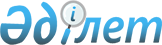 Об утверждении критериев оценки степени рисков и формы проверочного листа в области использования и охраны водного фонда Республики Казахстан
					
			Утративший силу
			
			
		
					Совместный приказ и.о. Министра сельского хозяйства Республики Казахстан от 13 июля 2015 года № 19-2/645 и и.о. Министра национальной экономики Республики Казахстан от 31 июля 2015 года № 579. Зарегистрирован в Министерстве юстиции Республики Казахстан 28 августа 2015 года № 11983. Утратил силу совместным приказом Министра сельского хозяйства Республики Казахстан от 25 декабря 2015 года № 19-2/1131 и Министра национальной экономики Республики Казахстан от 28 декабря 2015 года № 809      Сноска. Утратил силу совместным приказом Министра сельского хозяйства РК от 25.12.2015 № 19-2/1131 и Министра национальной экономики РК от 28.12.2015 № 809 (вводится в действие по истечении десяти календарных дней после дня его первого официального опубликования).      В соответствии с подпунктом 2) пункта 1 статьи 11, пунктом 3 статьи 13 и пунктом 1 статьи 15 Закона Республики Казахстан от 6 января 2011 года «О государственном контроле и надзоре в Республике Казахстан» ПРИКАЗЫВАЕМ:



      1. Утвердить:

      1) критерии оценки степени рисков в области использования и охраны водного фонда Республики Казахстан, согласно приложению 1 к настоящему совместному приказу;

      2) форму проверочного листа в области использования и охраны водного фонда Республики Казахстан, согласно приложению 2 к настоящему совместному приказу.



      2. Комитету по водным ресурсам Министерства сельского хозяйства Республики Казахстан, в установленном законодательством порядке обеспечить:

      1) государственную регистрацию настоящего совместного приказа в Министерстве юстиции Республики Казахстан;

      2) в течение десяти календарных дней после государственной регистрации настоящего совместного приказа в Министерстве юстиции Республики Казахстан направление его копии на официальное опубликование в периодические печатные издания и в информационно-правовую систему «Әділет»;

      3) размещение настоящего приказа на интернет-ресурсе Министерства сельского хозяйства Республики Казахстан и интранет-портале государственных органов.



      3. Признать утратившим силу совместный приказ Министра сельского хозяйства Республики Казахстан от 13 апреля 2011 года № 24-03/184 и Министра экономического развития и торговли Республики Казахстан от 25 апреля 2011 года № 111 «Об утверждении Критериев оценки степени рисков и формы проверочного листа в сфере частного предпринимательства в области использования и охраны водного фонда Республики Казахстан» (зарегистрированный в Реестре государственной регистрации нормативных правовых актов за № 6960, опубликованный в газете «Казахстанская правда» от 22 июня 2011 года № 195 (26616)).



      4. Контроль за исполнением настоящего совместного приказа возложить на курирующего вице-министра сельского хозяйства Республики Казахстан.



      5. Настоящий совместный приказ вводится в действие по истечении десяти календарных дней после дня его первого официального опубликования.      «СОГЛАСОВАН»

      Председатель Комитета

      по правовой статистике

      и специальным учетам

      Генеральной прокуратуры

      Республики Казахстан

      _____________ С. Айтпаева

      « » _________ 2015 год

Приложение 1          

к совместному приказу      

исполняющего обязанности    

Министра сельского хозяйства  

Республики Казахстан       

от 13 июля 2015 года № 19-2/645 

и исполняющего обязанности    

Министра национальной экономики  

Республики Казахстан       

от 31 июля 2015 года № 579      

Критерии

оценки степени риска в области использования и охраны 

водного фонда Республики Казахстан

      1. Настоящие Критерии оценки степени риска в области использования и охраны водного фонда Республики Казахстан (далее - Критерии) разработаны в соответствии c Водным кодексом Республики Казахстан от 9 июля 2003 года и Законом Республики Казахстан от 6 января 2011 года «О государственном контроле и надзоре в Республике Казахстан», для отнесения бассейновыми водными инспекциями первичных водопользователей, осуществляющих забор воды из водных объектов по степени риска.



      2. В настоящих Критериях используются следующие понятия:



      1) субъект контроля – физические и юридические лица осуществляющие забор воды непосредственно из водных объектов для удовлетворения собственных нужд или поставки ее для вторичных водопользователей, а также осуществляющие услуги по регулированию поверхностного стока при помощи подпорных гидротехнических сооружений для обеспечения водой различных отраслей хозяйства, пользующееся услугами водохозяйственных организаций и получающее воду из систем водоснабжения на производственные и технические нужды (первичные водопользователи);



      2) риск в области использования и охраны водного фонда Республики Казахстан – вероятность снижения водообеспеченности населения, возникновения загрязнения, засорения и истощения водных объектов, нарушения прав водопользователей на получение водных ресурсов в соответствии с выделенными лимитами, а также вредного воздействия вод на населенные пункты в результате деятельности водопользователей, с учетом степени тяжести его последствий; 



      3) объективные критерии – критерии оценки степени риска, используемые для отбора проверяемых субъектов (объектов) в зависимости от степени риска в определенной сфере деятельности и не зависящие непосредственно от отдельного проверяемого субъекта (объекта);



      4) субъективные критерии – критерии оценки степени риска, используемые для отбора проверяемых субъектов (объектов) в зависимости от результатов деятельности конкретного проверяемого субъекта (объекта); 



      5) проверочный лист – перечень требований, включающий в себя только те требования к деятельности проверяемых субъектов, несоблюдение которых влечет за собой угрозу жизни и здоровью человека, окружающей среде, законным интересам физических и юридических лиц, государства.



      3. Отнесение субъектов контроля к степеням риска осуществляется на основании объективных и субъективных критериев.



      4. По объективным критериям, все субъекты контроля в зависимости от стратегической значимости водных объектов и объемов водозабора распределяются по двум степеням риска:

      1) высокая степень риска – субъекты контроля, которые эксплуатируют объекты, отнесенные к перечню водохозяйственных сооружений, имеющих особое стратегическое значение и осуществляющие забор воды свыше 5 тысяч кубических метров в сутки, эксплуатацию водохранилищ объемом 10 миллионов кубических метров и выше;

      2) не относящиеся к высокой степени риска – субъекты контроля, осуществляющие забор воды менее 5 тысяч кубических метров в сутки, эксплуатацию водохранилищ объемом менее 10 миллионов кубических метров.



      5. В отношении проверяемых субъектов, отнесенных к высокой степени риска, проводятся выборочные проверки, внеплановые проверки и иная форма контроля. 

      В отношении проверяемых субъектов, не отнесенных к высокой степени риска, проводятся внеплановые проверки и иная форма контроля.



      6. Для определения субъективных критериев используются следующие источники информации:

      1) отчетность – по форме 2–ТП водхоз; 

      2) жалобы – наличие и количество подтвержденных жалоб и обращений на субъекты контроля, поступивших от физических или юридических лиц, государственных органов;

      3) информация от государственных органов;

      4) результаты предыдущих проверок. При этом, степень тяжести нарушений (грубые, значительные, незначительные) устанавливается в случае несоблюдения требований законодательства, отраженных в проверочных листах.



      7. На основании источников информации определены субъективные критерии, согласно приложению к настоящим Критериям.



      8. В соответствии с критериями оценки степени риска, регулирующего государственного органа, рассчитывается показатель степени риска субъективных критериев по шкале от 0 до 100.

      Одно нарушение грубой степени приравнивается к показателю 100.

      В случае если нарушений грубой степени не выявлено, то для определения показателя степени риска рассчитываются показатели нарушений значительной и незначительной степени, затем суммируются.

      При определении показателя нарушений значительной степени применяется весовой коэффициент 0,7 и данный показатель рассчитывается по следующей формуле:      Рз = (К2 х 100/К1) х 0,7      где:

      Рз – показатель нарушений значительной степени;

      К1 – общее количество нарушений значительной степени, предъявленных к проверке (анализу) проверяемому субъекту (объекту);

      К2 – количество выявленных нарушений значительной степени.

      При определении показателя нарушений незначительной степени применяется весовой коэффициент 0,3 и данный показатель рассчитывается по следующей формуле:      Рн = (К4 х 100/К3) х 0,3      где:

      Рн – показатель нарушений незначительной степени;

      К3 - общее количество нарушений незначительной степени, предъявленных к проверке (анализу) проверяемому субъекту (объекту);

      К4 - количество выявленных нарушений незначительной степени.

      Показатель степени риска (Р) определяется путем суммирования показателей нарушений значительной и незначительной степени по следующей формуле:      Р = Рз + Рн      где:

      Р – показатель степени риска;

      Рз – показатель нарушений значительной степени;

      Рн – показатель нарушений незначительной степени;

      По показателям степени риска проверяемый субъект (объект) относится:

      1) к высокой степени риска – при показателе степени риска от 60 до 100 и в отношении него проводится выборочная проверка;

      2) к не отнесенной к высокой степени риска – при показателе степени риска от 0 до 60 и в отношении него не проводится выборочная проверка.



      9. Кратность проведения выборочной проверки не может быть чаще одного раза в год.

      При анализе и оценке степени риска не применяются данные субъективных критериев, ранее учтенных и использованных в отношении конкретного проверяемого субъекта (объекта).



      10. Списки выборочных проверок составляются с учетом приоритетности субъектов контроля с наибольшими показателями степени риска по субъективным критериям.



      11. Выборочные проверки проводятся на основании списков выборочных проверок, формируемых на полугодие по результатам анализа информации и оценки полугодовых данных последнего отчетного периода в сравнении с полугодовыми данными аналогичного периода предыдущего года.

Приложение              

к Критериям оценки степени риска   

в области использования и охраны   

водного фонда Республики Казахстан  

Приложение 2          

к совместному приказу      

исполняющего обязанности    

Министра сельского хозяйства  

Республики Казахстан       

от 13 июля 2015 года № 19-2/645 

и исполняющего обязанности    

Министра национальной экономики  

Республики Казахстан       

от 31 июля 2015 года № 579     форма            

                          Проверочный лист      в сфере _______________________________________________________

       (в соответствии с приложением к Закону Республики Казахстан «О

         государственном контроле и надзоре в Республике Казахстан») 

      в отношении ___________________________________________________

    (наименование однородной группы проверяемых субъектов (объектов))

Государственный орган, назначивший проверку _________________________

_____________________________________________________________________

Акт о назначении проверки ___________________________________________

                                            (№, дата)

Наименование проверяемого субъекта (объекта) ________________________

_____________________________________________________________________

ИИН, БИН проверяемого субъекта (объекта)_____________________________

Адрес места нахождения ______________________________________________      * данные требования применяется при наличии по источникам

информации,,«Наличие жалоб».

      ** данные требования применяется при наличии по источникам

информации, «Информация от государственных органов».

      *** данные требования применяется при наличии по источникам

информации «Отчетность».Должностные лица:

_____________ ____________ __________________________________________

(должность)  (подпись)    (Фамилия, имя, отчество (при его наличии))_____________ ____________ __________________________________________

(должность)  (подпись)    (Фамилия, имя, отчество (при его наличии))Руководитель 

проверяемого субъекта_____________ ____________ __________________________________________

(должность)  (подпись)    (Фамилия, имя, отчество (при его наличии))
					© 2012. РГП на ПХВ «Институт законодательства и правовой информации Республики Казахстан» Министерства юстиции Республики Казахстан
				Исполняющий обязанности

Министра сельского хозяйства

Республики Казахстан

________________ С. ОмаровИсполняющий обязанности

Министра национальной экономики

Республики Казахстан

________________ Т. ЖаксылыковНаименование критериевНаименование критериевСтепень нарушения1. По источнику информации «Результаты предыдущих проверок» (степень тяжести устанавливается при несоблюдении нижеперечисленных требований)1. По источнику информации «Результаты предыдущих проверок» (степень тяжести устанавливается при несоблюдении нижеперечисленных требований)1. По источнику информации «Результаты предыдущих проверок» (степень тяжести устанавливается при несоблюдении нижеперечисленных требований)1Соблюдение требований разрешительного документа, обеспечивающих рациональное использование водных ресурсов и принятие мер к сокращению потерь водыГрубые2Соблюдение установленных лимитов, разрешенных объемов и режима водопользованияГрубые3Ведение эксплуатации или использование водохозяйственных сооружений и устройств, согласно правилам эксплуатации водохозяйственных сооруженийГрубые4Наличие разрешительных документов на водопользованиеГрубые5Недопущение загрязнения площади водосбора поверхностных и подземных водГрубые6Осуществление водоохранных мероприятий по предотвращению загрязнения, засорения, истощения, нанесения вреда водным объектамГрубое7Выполнение условий водопользования, определенные разрешением на специальное водопользование, согласованные при определении лимита водопользования выполняются в установленные срокиЗначительное8Своевременное осуществление платежа за водопользованиеЗначительное9Оборудование водозаборов, водовыпусков, водохозяйственных сооружений и сбросных сооружений сточных и коллекторных вод средствами измерения и водоизмерительными приборамиЗначительное10Наличие паспорта гидромелиоративной системы, водохозяйственного сооруженияЗначительное11Наличие согласования на буровые и разведочные работыЗначительное12Ведение учета использования водных ресурсовЗначительное13Оборудование устройствами консервации или ликвидации гидрогеологических скважин, находящиеся на балансе физических и юридических лиц, в том числе самоизливающиеся и разведочные, а также скважины не пригодные к эксплуатации или использование которых прекращеноЗначительное14Соблюдение физическими и юридическими лицами, установленных требований к режиму хозяйственной и иной деятельности на земельных участках, расположенных в водоохранных зонах и полосах водных объектовЗначительное15При проведении буровых и других горных работ, а также на подземных водоносных горизонтах, физические и юридические лица обязаны оборудовать самоизливающиеся и разведочные скважины регулирующими устройствами и средствами контроля, принять другие меры по охране подземных вод, в соответствии с проектной документацией, согласованной с заинтересованными государственными органамиНезначительное16Ведение мониторинга подземных вод, в соответствии с проектом организации и ведения мониторинга, составленного и согласованного в порядке, установленном законодательством Республики КазахстанНезначительное17Своевременное и немедленное сообщение обо всех аварийных ситуациях и нарушениях технологического режима водопользования в территориальные органы уполномоченного органа в области чрезвычайных ситуаций и местные исполнительные органы области (города республиканского значения, столицы), Незначительное2. По источнику информации «Наличие жалоб»2. По источнику информации «Наличие жалоб»2. По источнику информации «Наличие жалоб»1Наличие одной и более жалоб по факту использования водных ресурсов нерационально, непринятие меры к сокращению потерь водыГрубое2Наличие одной и более жалоб по факту использования водных ресурсов без разрешительных документов на водопользованиеГрубое3Наличие одной и более жалоб по факту незаконного бурения скважин на воду и строительство водозаборов подземных водЗначительное4Наличие одной и более жалоб по факту неосуществления водоохранных мероприятий по предотвращению загрязнения, засорения, истощения, нанесения вреда водным объектамЗначительное5Наличие одной и более жалоб по факту нарушения установленных водных сервитутовНезначительное3. По источнику информации «Информация от государственных органов»3. По источнику информации «Информация от государственных органов»3. По источнику информации «Информация от государственных органов»1Поступление информации по незаконному водопользованию, водопользования без разрешительных документов на водопользованиеГрубое2Поступление информации по неосуществлению водоохранных мероприятий по предотвращению загрязнения, засорения, истощения, нанесения вреда водным объектамГрубое3Поступление информации по нерациональному, нецелевому использованию водных ресурсов, непринятие меры к сокращению потерь водыЗначительное4Поступление информации по нарушению установленных водных сервитутовНе значительное4. По источнику информации «Отчетность»4. По источнику информации «Отчетность»4. По источнику информации «Отчетность»1Непредоставление отчетности государственного водного кадастра, схем комплексного использования и охраны водных ресурсовГрубое2Искажение данных учета и отчетности государственного водного кадастра, схем комплексного использования и охраны водных ресурсовЗначительное3Непредоставление ежеквартальных сведений, полученные от первичного учета водНезначительное3Ведение эксплуатации или использование водохозяйственных сооружений и устройств, согласно правилам эксплуатации водохозяйственных сооружений4Наличие разрешительных документов на водопользование5Недопущение загрязнения площади водосбора поверхностных и подземных вод6Осуществление водоохранных мероприятий по предотвращению загрязнения, засорения, истощения, нанесения вреда водным объектам,7Выполнение условий водопользования, определенные разрешением на специальное водопользование, согласованные при определении лимита водопользования выполняются в установленные сроки8Своевременное осуществление платежа за водопользование9Оборудование водозаборов, водовыпусков, водохозяйственных сооружений и сбросных сооружений сточных и коллекторных вод средствами измерения и водоизмерительными приборами10Наличие паспорта гидромелиоративной системы, водохозяйственного сооружения11Наличие согласования на буровые и разведочные работы12Ведение учета использования водных ресурсов13Оборудование устройствами консервации или ликвидации гидрогеологических скважин, находящиеся на балансе физических и юридических лиц, в том числе самоизливающиеся и разведочные, а также скважины не пригодные к эксплуатации или использование которых прекращено14Соблюдение физическими и юридическими лицами, установленных требований к режиму хозяйственной и иной деятельности на земельных участках, расположенных в водоохранных зонах и полосах водных объектов15При проведении буровых и других горных работ, а также на подземных водоносных горизонтах, физические и юридические лица обязаны оборудовать самоизливающиеся и разведочные скважины регулирующими устройствами и средствами контроля, принять другие меры по охране подземных вод, в соответствии с проектной документацией, согласованной с заинтересованными государственными органами16Ведение мониторинга подземных вод, в соответствии с проектом организации и ведения мониторинга, составленного и согласованного в порядке, установленном законодательством Республики Казахстан17Своевременное и немедленное сообщение обо всех аварийных ситуациях и нарушениях технологического режима водопользования в территориальные органы уполномоченного органа в области чрезвычайных ситуаций и местные исполнительные органы области (города республиканского значения, столицы)18Отсутствие одной и более жалоб по факту использования водных ресурсов нерационально, непринятие меры к сокращению потерь воды*19Отсутствие одной и более жалоб по факту использования водных ресурсов без разрешительных документов на водопользование*20Отсутствие одной и более жалоб по факту незаконного бурения скважин на воду и строительство водозаборов подземных вод*21Отсутствие одной и более жалоб по факту неосуществления водоохранных мероприятий по предотвращению загрязнения, засорения, истощения, нанесения вреда водным объектам*22Отсутствие одной и более жалоб по факту нарушения установленных водных сервитутов*23Отсутствие информации по незаконному водопользованию, водопользования без разрешительных документов на водопользование**24Отсутствие информации по неосуществлению водоохранных мероприятий по предотвращению загрязнения, засорения, истощения, нанесения вреда водным объектам**25Отсутствие информации по нерациональному, нецелевому использованию водных ресурсов, непринятие меры к сокращению потерь воды**26Отсутствие информации по нарушению установленных водных сервитутов**27Предоставление отчетности государственного водного кадастра, схем комплексного использования и охраны водных ресурсов ***28Предоставление достоверных данных отчетности государственного водного кадастра, схем комплексного использования и охраны водных ресурсов***29Предоставление ежеквартальных сведений, полученных от первичного учета вод***